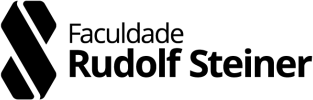 Como redigir CARTA DE ANUÊNCIA - FRS(Elaborado de acordo com a Resolução 466/2012-CNS/CONEP)A Carta de Anuência deve ser elaborada em papel timbrado da instituição onde será realizada a coleta de dados, devendo conter nome endereço e CNPJ da instituição e a assinatura do diretor ou vice-diretor, devidamente carimbada.MODELO DE CARTA DE ANUÊNCIAAceito o pesquisador (nome), da Faculdade Rudolf Steiner, para desenvolver sua pesquisa intitulada (Título da pesquisa), sob orientação do (a) Professor (a) (nome do orientador), com a seguinte descrição:Descrever brevemente a pesquisa, mostrando sua metodologia e seus objetivos.Cientes dos objetivos e da metodologia do projeto de pesquisa apresentado, concedem a anuência para seu desenvolvimento, desde que me sejam assegurados os requisitos abaixo: · O cumprimento das determinações éticas da Resolução nº466/2012 CNS/CONEP, · A garantia de solicitar e receber esclarecimentos antes, durante e depois do desenvolvimento da pesquisa, · Não haverá nenhuma despesa para esta instituição que seja decorrente da participação dessa pesquisa, · O recebimento de uma cópia digitalizada do texto final da pesquisa,· No caso do não cumprimento dos itens acima, a liberdade de retirar minha anuência a qualquer momento da pesquisa sem penalização alguma. São Paulo, (data) Assinatura e carimbo do diretor ou vice-diretor da instituição